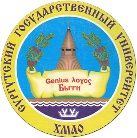 БЮДЖЕТНОЕ УЧРЕЖДЕНИЕ ВЫСШЕГО ОБРАЗОВАНИЯХАНТЫ-МАНСИЙСКОГО АВТОНОМНОГО ОКРУГА – ЮГРЫ«Сургутский государственный университет»Зачислены с 1 сентября 2022г. на очную форму обучения на   бюджетную основу на направления подготовки38.04.01 Экономика   - по конкурсу:  38.04.02 Менеджмент   - по конкурсу: 38.04.03 Управление персоналом   - по конкурсу: 38.04.04 Государственное и муниципальное управление   - по конкурсу:                38.04.08 Финансы и кредит       - по конкурсу:  №СнилсКонкурсные баллы1201-508-340 03992160-037-268 25933153-303-240 13914158-891-700 21905156-098-484 99886168-264-961 09877190-804-846 82858181-188-396 90859177-014-462 608410138-165-515 668311174-278-458 008312176-344-010 628013171-294-270 648014168-784-430 277915158-855-326 157816153-453-304 437617138-159-212 657618190-929-313 947519150-697-763 937120157-993-345 297021157-337-390 856922161-385-894 876523158-309-285 856524170-603-020 1662№СнилсКонкурсные баллы1173-689-780 33912174-791-019 94863175-699-058 33774142-534-959 61765143-054-747 38756157-727-348 01747189-399-696 75728190-704-098 64729148-957-078 247210161-006-129 037211173-277-949 037112194-810-914 947113169-392-207 027114158-965-163 256915162-608-076 586716182-354-897 946617176-157-556 966618163-183-959 816619180-252-607 426420162-069-304 4963№СнилсКонкурсные баллы1148-426-586 91992162-398-520 84983162-472-298 69964162-171-146 32955022-875-575 66946170-989-650 21937142-420-031 96918139-685-072 06909163-038-856 649010153-158-215 458811140-526-231 178812151-952-483 738613162-681-070 648414186-948-712 448415147-393-236 8282№СнилсКонкурсные баллы1128-489-806 09982155-918-562 02973114-889-895 14934175-241-065 52935000044696876154-996-980 41857156-385-626 96838051-148-994 538290000547578210149-090-788 938011158-151-073 567812163-634-233 597713143-600-793 397714139-703-220 597615190-320-893 5372№СнилсКонкурсные баллы1189-461-581 24842158-680-459 10793140-043-922 05744154-598-114 92695133-920-913 49686155-992-110 95677171-878-659 22638157-727-380 01629174-959-566 396110144-577-235 7852